كلية الادارة والاقتصادكلية الادارة والاقتصادكلية الادارة والاقتصادكلية الادارة والاقتصادCollege  Nameادارة اعمال  ادارة اعمال  ادارة اعمال  ادارة اعمال  Departmentداليا عبد الحسين احمد الجرجفجي داليا عبد الحسين احمد الجرجفجي داليا عبد الحسين احمد الجرجفجي داليا عبد الحسين احمد الجرجفجي Full Name as written   in Passporte-mail    Professor     Assistant Professor    Lecturer      Assistant Lecturer  Career         PhD                         PhD                            Master                    Master         دور تنقيب البيانات data mining في زيادة اداء المنظمة دراسة تحليلية في المصرف الصناعي دور تنقيب البيانات data mining في زيادة اداء المنظمة دراسة تحليلية في المصرف الصناعي دور تنقيب البيانات data mining في زيادة اداء المنظمة دراسة تحليلية في المصرف الصناعي دور تنقيب البيانات data mining في زيادة اداء المنظمة دراسة تحليلية في المصرف الصناعي Thesis  Title 2004م2004م2004م2004مYear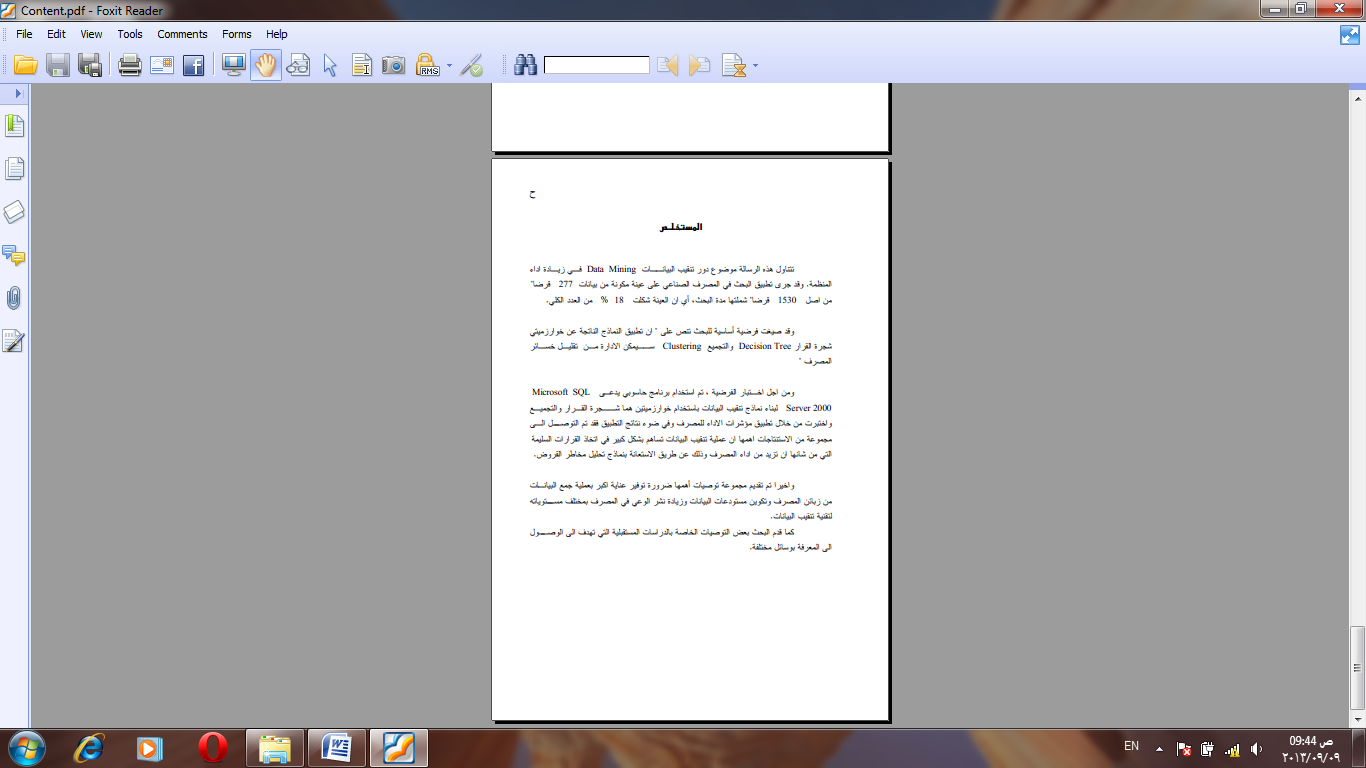  Abstract   